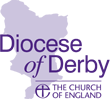    CMD Discretionary Grant Application FormPlease read the CMD Grant Information Sheet before completing this form.(If you are applying to cover the cost of a retreat, please use the Retreat Form).Sources of FundingThe Diocese of Derby allows a notional discretionary grant of up to £300 per calendar year for training and development. Please remember to include invoices / receipts.Please return form to marietta.forman@derby.anglican.org.NameToday’s DateToday’s DateToday’s DateEmail AddressContactTel no.ContactTel no.ContactTel no.RoleBenefice/Parish/ContextTitle of EventVenue & DatesDescription of EventCosts (Please itemise if more than 1)Bank Details for BACS TransferSignatureDateOMDO Authorising SignatureDateOFFICE USE ONLY:Budget Code